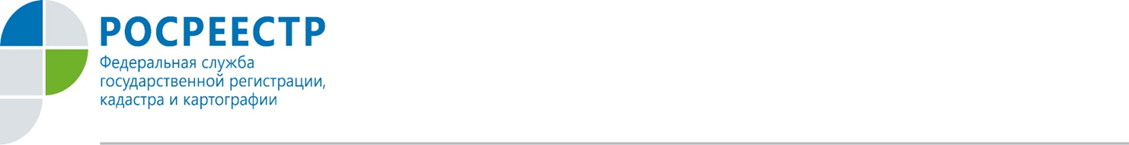 К КОМУ ПРИДУТ ИНСПЕКТОРЫ РОСРЕЕСТРА В 2021 ГОДУВ текущем году госземинспекторы регионального Росреестра проверят на предмет соблюдения земельного законодательства 342 собственника земельных участков. Проверочные мероприятия запланированы также в отношении 7-ми органов местного самоуправления Орловской области. Орловцы могут ознакомиться с Планами проверок на региональной странице сайта Росреестра в разделе Открытая служба или пройдя по ссылке https://rosreestr.gov.ru/site/open-service/audits/plany-provedeniya-proverok-57-2021/Инспекторы проверят, используется ли земля по назначению, соответствует ли занимаемый участок зарегистрированной площади, оформлена ли земля надлежащим образом. - В 2020 году специалистами ведомства было проведено 763 проверки соблюдения земельного законодательства, выявлено более 450 нарушений, привлечено к административной ответственности 334 нарушителя. Сумма наложенных штрафов превысила 1 млн. 470 тысяч рублей,- прокомментировала руководитель Управления Росреестра по Орловской области Надежда Кацура.Пресс-служба Управления 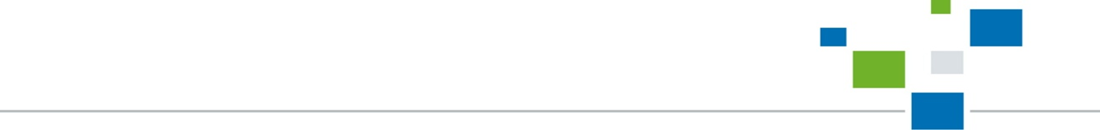 Росреестра по Орловской области